Solve each of the following systems using graphing. Show all work and write your solution as an ordered pair. Check your solution.1.)	 y = 4x – 9 						2.) 			    	 y = x + 3										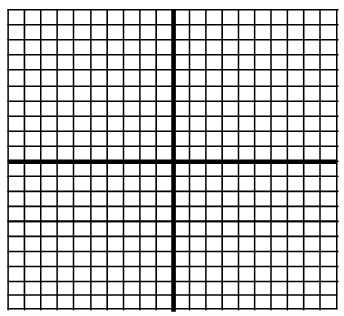 Solution ______						Solution ______	Check :							Check :3.)	y = -x + 9						4.)	y = 2x – 4 y = -x – 3							y = -x – 7 Solution ______						Solution ______	Check :							Check :5.)							6.) 	y = -2x + 7	    	y = -4x + 5							y = 3Solution ______						Solution ______	Check :							Check :7.)	y = -2x + 9						8.)	y = -x – 8 		    						y = x	Solution ______						Solution ______	Check :							Check :